UPAYA MENINGKATKAN HASIL BELAJAR SISWA   DALAM PEMBELAJARAN MATEMATIKA MATERI MEMBACA BILANGAN MENGGUNAKAN METODE KOOPERATIF ( PTK Pada  Kelas II  MI I’anatul Huda Serpong Utara  Tangerang Selatan) SKRIPSI Diajukan pada Program Dual Mode Sistem Pendidikan Guru Madrsah Ibtidaiyah Fakultas Tarbiyah dan Keguruan Institut Agama Islam Negeri Sultan Maulana Hasanuddin Banten Sebagai Salah Satu SyaratUntuk Memperoleh Gelar Sarjana Pendidikan Islam  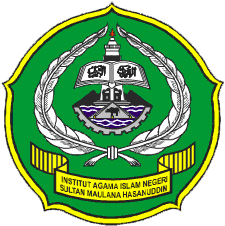 Oleh :LILAH NIM : 1329100801FAKULTAS TARBIYAH DAN KEGURUAN INSTITUT AGAMA ISLAM NEGERI SULTAN MAULANA HASANUDDIN BANTEN  2014 M / 1436 H UPAYA MENINGKATKAN HASIL BELAJAR SISWA DALAM PEMBELAJARAN MATEMATIKA MATERI MEMBACA BILANGAN MENGGUNAKAN METODE KOOPERATIF ( PTK Pada  Kelas II  MI Ianatul Huda Serpong utara  Tangerang Selatan) SKRIPSI Diajukan pada Program Dual Mode Sistem Pendidikan Guru Madrsah Ibtidaiyah Fakultas Tarbiyah dan Keguruan Institut Agama Islam Negeri Sultan Maulana Hasanuddin Banten Sebagai Salah Satu SyaratUntuk Memperoleh Gelar Sarjana Pendidikan Islam  Oleh :LILAH NIM : 1329100801FAKULTAS TARBIYAH DAN KEGURUAN INSTITUT AGAMA ISLAM NEGERI SULTAN MAULANA HASANUDDIN BANTEN  2014 M / 1436 H 